Master project:  Steady state two phase flow in a  gravitational  fieldSimultaneous  flow of  two fluid  phases in a porous medium    will after  a  transient  state often lead to  a steady state  regime where  all  measurable  quantities have  a well defined statistical distribution with well defined  averages. Experiments  in quasi 2D systems  have  been  performed in the past in our group   for  horizontal models.  The  goal of this  project is  to investigate the influence of  buoyancy effects   by  changing  the gravitational  constant in the  direction of the  flow.   This  will be  done  by systematic tilting  the models.  The  goal is  to  measure the fluid saturation and  the distribution of trapped fluid  clusters, the pressure drop across the model,   and the dynamics  linked  to snap-off  coalescence  and  migration of clusters.  This  project is of great interest  in comparison with theoretical  model  building in PoreLab. It is  also of great  technological interest  for fluid flow in oil and  water reservoirs  an  addition  to  CO2  sequestration in porous media.      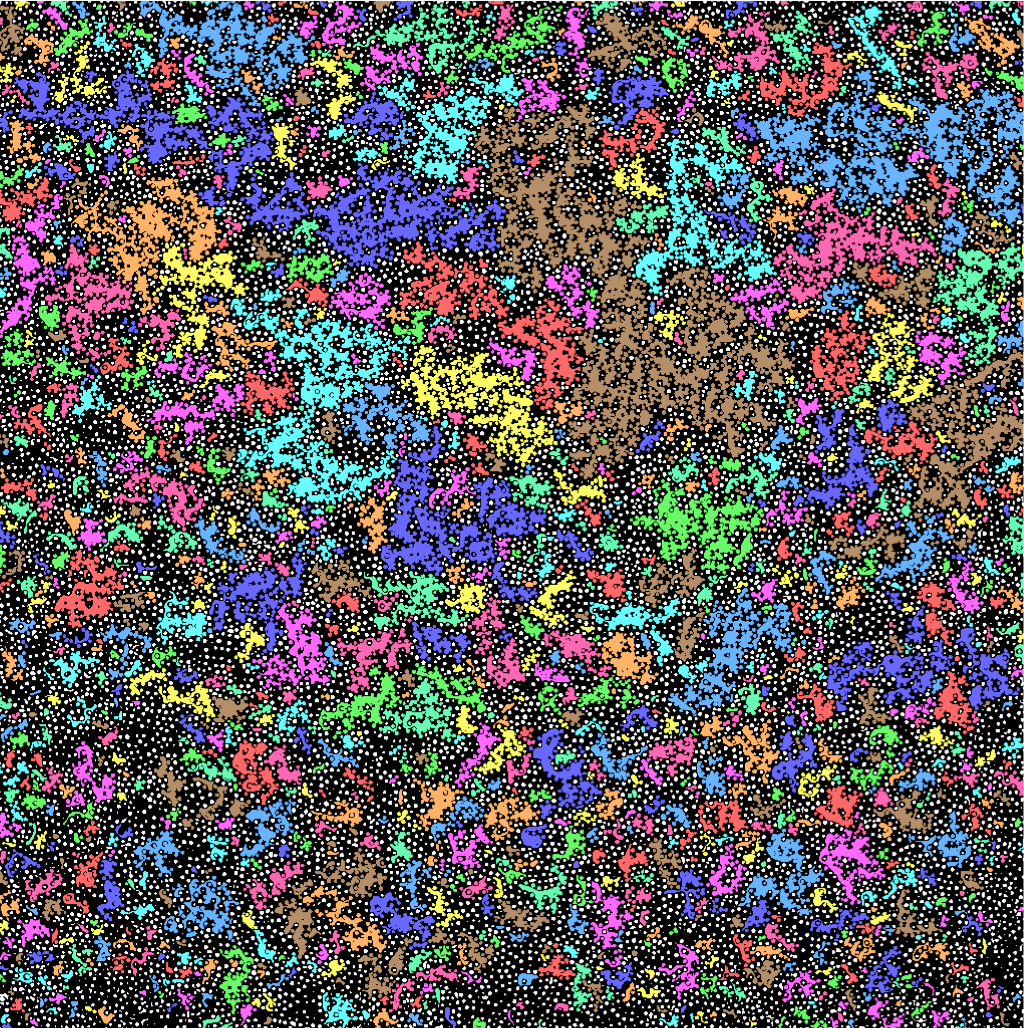 Figure: Steady state two phase  flow experiments in a horizontal quasi 2D porous media.  Air and  a  glycerin water solution is injected simultaneously  into the porous medium. The  colors  indicates  different  cluster sizes of trapped air.